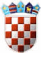 REPUBLIKA HRVATSKAOsnovna škola PrečkoKLASA: 112-02/23-01/7URBROJ: 251-193-07-23-14Zagreb, 06. lipnja 2023.   Povjerenstvo za vrednovanje kandidata natječaja objavljenog dana 22. 05. 2023. na mrežnoj stranici i oglasnoj ploči Hrvatskog zavod za zapošljavanje i mrežnoj stranici i oglasnoj ploči  Osnovne škole Prečko http://os-precko-zg.skole.hr/skola/ploca/natjecaji_i_obavijesti_o_izboru_kandidatau izborniku „O školi“, podizborniku „Oglasna ploča“ – Natječaji i obavijesti, za radno mjesto kuhar  (m/ž), na neodređeno, puno radno vrijeme od 40 sati tjedno, jedan (1) izvršitelj, objavljujePOZIV NA TESTIRANJE I  RAZGOVORRazgovor (intervju) kandidata s Povjerenstvom održat će dana 13. 06.  2023. godine, prema rasporedu u tablici u Osnovnoj školi Prečko, u učionici informatike. Na razgovor se pozivaju   kandidati:  Ako kandidat/kinja  ne pristupi razgovoru s Povjerenstvom u navedenom vremenu ili pristupi nakon vremena određenog za početak razgovora, ne smatra se kandidatom/kinjom  natječaja.Nakon provedenog testiranja i  razgovora (intervjua) Povjerenstvo utvrđuje rang listu kandidata prema ukupnom broju bodova ostvarenih na testiranju i intervjuu.Poziv na razgovor  objavljen  je dana 06. 06. 2023. na mrežnoj stranici Osnovne škole Prečko, http://os-precko-zg.skole.hr/skola/ploca/natje_aji_i_obavijesti_o_izboru_kandidata u izborniku „O školi“, podizborniku „Oglasna ploča“ – Natječaji i obavijesti.					 POVJERENSTVO ZA VREDNOVANJE KANDIDATARedni brojPrezime i ime  kandidataTermin 1.Gordana Domiter9:00 h2. Nevenko Dorić9:00 h3.Tena Lončarić9:00 h4.Mirjana Firšt9:00 h5.Silvija Pošta9:30 h6.Alen Stanić9:30 h7.Katarina Vukelić9:30 h8.Marina Žagrić Žugaj9:30 h